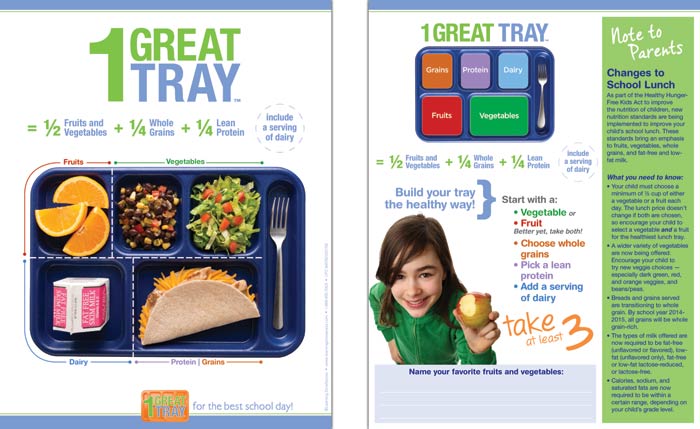 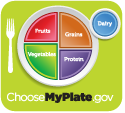 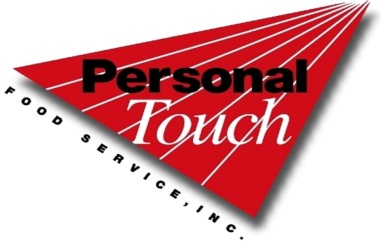 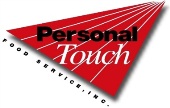 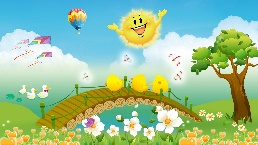 MondayMondayTuesdayWednesdayThursdayFriday1Frudel ----------------Chilled 100% Juice1Frudel ----------------Chilled 100% Juice2Cereal w/ graham cracker-----------------------Chilled 100% Juice3Cereal w/ Belly Bear-----------------------Chilled 100% Juice4Breakfast Break-------------------Chilled 100% Juice5Pillsbury Chocolate Chip Explosion Mini Pancakes--------------------Chilled 100% Juice8Bagel with topping----------------Chilled 100% Juice9Cinnamon Bun--------------------Chilled 100 % Juice9Cinnamon Bun--------------------Chilled 100 % Juice10Breakfast Pizza---------------------Chilled 100 % Juice11French Toast---------------Chilled 100% Juice12Cereal w/ Graham cracker-------------Chilled 100% Juice15Breakfast Break-----------------------Chilled 100% Juice15Breakfast Break-----------------------Chilled 100% Juice16Cereal w/ cracker----------------Chilled 100% Juice17Pancake----------------Chilled 100 % Juice18WG Muffin w cracker-----------------Chilled 100 % Juice19Cinnamon Bun-------------Chilled 100% Juice22Cereal w/ cracker----------------Chilled 100 % Juice22Cereal w/ cracker----------------Chilled 100 % Juice23Pancake----------------Chilled 100 % Juice24Donuts----------------Chilled 100 % Juice25Muffing w/ cracker----------------Chilled 100 % Juice26Cereal w/ Cracker----------------Chilled 100% Juice29Cereal w/ Belly Bears-----------------------Chilled 100 % Juice29Cereal w/ Belly Bears-----------------------Chilled 100 % Juice30Cinnamon Bun------------------Chilled 100% Juice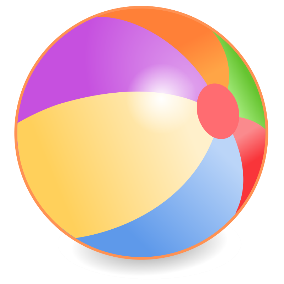 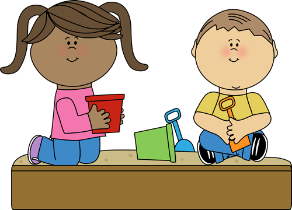 